MondayTuesdayWednesdayThursday2018School SessionTerm 1July 23 – Oct. 5ClosedLabor Day Monday Sept 3Closed Fall BreakOct. 8-12Term 2Oct. 15 – Dec. 14ClosedThanksgiving BreakNov. 21-23ClosedWinter BreakDec. 17 – Jan. 4, 2019Learn TodayFor a Better Tomorrow!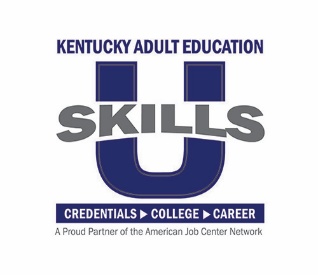 9:00 am10:30Testing & Orientation – Taisha  rm. 6Science/Math – Kelley & Jamie rm. 8Reading/Soc. Stud. -Trina rm. 9Career Training – Frank rm. 3(9 am – 12:00)Science/Math – Kelley & Jamie rm. 8Reading/Soc. Stud. -Trina rm. 9Career Training – Frank rm. 3(9 am – 12:00)Testing & Orientation – Taisha rm. 6Science/Math – Kelley & Jamie rm. 8Reading/Soc. Stud. -Trina rm. 9Career Training – Frank rm. 3(9 am – 12:00)Science/Math – Kelley & Jamie rm. 8Reading/Soc. Stud. -Trina rm. 9Career Training – Frank rm. 3(9 am – 12:00)2018School SessionTerm 1July 23 – Oct. 5ClosedLabor Day Monday Sept 3Closed Fall BreakOct. 8-12Term 2Oct. 15 – Dec. 14ClosedThanksgiving BreakNov. 21-23ClosedWinter BreakDec. 17 – Jan. 4, 2019Learn TodayFor a Better Tomorrow!10:45 am12:00 pmTesting & Orientation – Taisha  rm. 6Reading/Soc. Stud. – Kelley & Jamie rm. 8Math/Science –Trina  rm. 9(10:45-12:00)Career Training – Frank rm. 3(9 am – 12:00)Reading/Soc. Stud. – Kelley & Jamie rm. 8Math/Science –Trina  rm. 9(10:45-12:00)Career Training – Frank rm. 3(9 am – 12:00)Testing & Orientation – Taisha  rm. 6Reading/Soc. Stud. – Kelley & Jamie rm. 8Math/Science –Trina  rm. 9(10:45-12:00)Career Training – Frank rm. 3(9 am – 12:00)Reading/Soc. Stud. – Kelley & Jamie rm. 8Math/Science –Trina  rm. 9(10:45-12:00)Career Training – Frank rm. 3(9 am – 12:00)2018School SessionTerm 1July 23 – Oct. 5ClosedLabor Day Monday Sept 3Closed Fall BreakOct. 8-12Term 2Oct. 15 – Dec. 14ClosedThanksgiving BreakNov. 21-23ClosedWinter BreakDec. 17 – Jan. 4, 2019Learn TodayFor a Better Tomorrow!12:001:00Testing & Orientation – Taisha  rm. 6Study Lab – Kelley & Jamie rm. 8Study Lab – Kelley & Jamie rm. 8Testing & Orientation – Taisha  rm. 6Study Lab – Kelley & Jamie rm. 8Study Lab – Kelley & Jamierm.82018School SessionTerm 1July 23 – Oct. 5ClosedLabor Day Monday Sept 3Closed Fall BreakOct. 8-12Term 2Oct. 15 – Dec. 14ClosedThanksgiving BreakNov. 21-23ClosedWinter BreakDec. 17 – Jan. 4, 2019Learn TodayFor a Better Tomorrow!1:003:00 Testing & Orientation  – Taisha rm. 6(9 am -2pm)Study Lab -- Trina rm. 9Study Lab -- Trina rm. 9Testing & Orientation  – Taisha rm. 6(9 am -2pm)Study Lab -- Trina rm. 9Study Lab -- Trina rm. 92018School SessionTerm 1July 23 – Oct. 5ClosedLabor Day Monday Sept 3Closed Fall BreakOct. 8-12Term 2Oct. 15 – Dec. 14ClosedThanksgiving BreakNov. 21-23ClosedWinter BreakDec. 17 – Jan. 4, 2019Learn TodayFor a Better Tomorrow!4:007:00Testing & Orientation – Taisha  rm. 6Evening Classes – Kelley & Jamie rm. 8ESL room 9(530pm—730pm)Testing & Orientation – Taisha  rm. 6Evening Classes – Kelley & Jamie rm. 8ESL room 9(530pm—730pm)2018School SessionTerm 1July 23 – Oct. 5ClosedLabor Day Monday Sept 3Closed Fall BreakOct. 8-12Term 2Oct. 15 – Dec. 14ClosedThanksgiving BreakNov. 21-23ClosedWinter BreakDec. 17 – Jan. 4, 2019Learn TodayFor a Better Tomorrow!